PENGARUH STORE ATMOSPHERE TERHADAP LOYALITAS PELANGGAN PADA DRAJA COFFEE KUALANAMU INTERNASIONAL AIRPORTDisusun untuk memenuhi persyaratan dalam memperolehGelar Sarjana Ekonomi Jurusan ManajemenSKRIPSI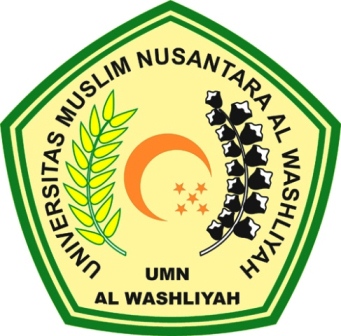 OLEH :ADEK PUSPITA SARINPM. 153114088FAKULTAS EKONOMIUNIVERSITAS MUSLIM NUSANTARA AL WASLIYAHMEDAN2019